13.04(понедельник)  6а класс2 урок АФКУрок «Физическая подготовка. Ее связь с укреплением здоровья».Перейдите по ссылке: https://resh.edu.ru/subject/lesson/7130/main/261866/Просмотрите видеоматериал в разделе «Основная часть».Выполните задания:1. Ответьте на вопрос: «В чем разница понятий «физическая подготовка» и «физическая подготовленность»?».2. Перечислите физические качества человека.3. Установите соответствие между терминами и определениями.4. Назовите упражнения, направленные на развитие ловкости.3 урок английский языкУчебник стр. 18 №21Стр.19 №9Задание выполнять в тетради, проверка  - после выхода в школу.5 урок география           тема " Погода и климат"           1 .Прочесть параграф №45 на стр .146- 149.            2 .Выписать  определения понятий:  ПОГОДА .КЛИМАТ.  ВОЗДУШНЫЕ   МАССЫ.             Определения  запомнить.            3. Задания № 7 и 8 выполнить в тетради.            4. С родителями посмотреть в ЮТУБЕ  видеурок  "ПОГОДА"6 урок  ОБЖТема: Тепловой и солнечный удар       На сайте https://videouroki.net/et/pupil/ выполнить задание в электронной тетради по ОБЖ. Раздел «Оказание первой помощи в экстремальных ситуациях». Урок 32. Примечание: Вход на сайт по индивидуальному логину и паролю. Выслан каждому.Срок выполнения задания: до 20.04.2020г.1, 4 урок Математика (2 урока)  - задание есть на почте учащихсяЗапиши в справочник:Действия с десятичными дробямиСложение, вычитание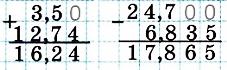 ПИШЕМ:    Запятая под запятой, целая часть под целой, десятые доли под десятыми, сотые под сотыми и т.д.          Если цифр в дробной части не хватает, надо приписать нули в конце дробной части и выполнить сложение (вычитание).Выполни тест №2 Ответ можно выделить цветом, оправить на почту учителя eshagirevado@gmail.com или по вацапу.Тест № 2Сложение десятичных дробей. (Примеры решай в столбик в тетради)Вариант 1.Выберите верную запись сложения чисел 5,41 и 32,6 в столбик:а)   5,41              б)   5,41                   в)  5,41                 г)  свой ответ.    32,6                    32,  6                         32,6  При сложении чисел 3,571 и 4,429 получили 8.а)  да;            б)  нет;            в)  не знаю;          г) свой ответ.Сумма чисел 1,13 и 2,3 равна:а)  1,36             б)  3,43;         в)  3,16;              г) свой ответ.Сумма чисел 132 и 23,85 равна:а)  25,17;           б)  37,05;            в)  155,85;            г) свой ответ.Сумма чисел 18,004 и 219 равна:а)  237,004;          б)  18,223;                в)  39,904;       г) свой ответ.Если а =1,09, то значение выражения 12,37+а равно:а)  13,46;         б)  23,27;                 в)  22,46;         г) свой ответ.                  При увеличении числа 2495,989 на 58,49 получим:а)  2554,038;           б)  2554,479;         в)  2501,838;           г) свой ответ.Периметр треугольника со сторонами 10,6 см, 7,23 см, 11,5 см равен:а)  29,33 см;           б)  94,4 см;                  в)  29,33 см²;              г) свой ответ.Корень уравнения х-15,2=4,9 равен:а)  20,1;                 б)  10,3;                         в)  64,2;                     г) свой ответ.Собственная скорость моторной лодки 10,4 км/ч. Скорость течения реки 2 км/ч. Скорость лодки по течению реки равна: а)  12,4 км;            б)  10,6 км/ч;                в)  12,4 км/ч;             г) свой ответ.В первый день было вспахано 14,25 га, что на 3.6 га меньше, чем во второй день. За два дня вспахали:а)  32,1 га;              б)  24,9 га;                 в)  17,85 га;                 г) свой ответ.Сумма чисел 356,29 и 1 равна:а)  356,30;                 б)  1;                       в)  357,29;                    г) свой ответ.Какое число представлено в виде суммы разрядных слагаемых          0,8+0,002+0,00004?а)  0,80024;            б)  0,824;                   в)  0,80204;            г) свой ответ.ТерминОпределение1. СилаА. Качество, позволяющее выполнять работу с умеренной нагрузкой длительное время2. ВыносливостьБ. Качество, позволяющее выполнять движения в минимально короткое время3. БыстротаВ. Качество, позволяющее преодолевать внешнее сопротивление за счёт напряжения мышц